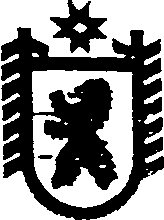 Республика КарелияАдминистрация Пудожского муниципального районаПОСТАНОВЛЕНИЕот 28.12.2017  г.                                 №  668-Пг. Пудож«Об  утверждении Порядка исполнениярешения о применении бюджетных мер принуждения»	В соответствии со статьей 306.2 Бюджетного кодекса Российской Федерации, Положением о бюджетном процессе в Пудожском муниципальном районе, утвержденном решением Совета Пудожского муниципального района от 19.12.2014 года № 101, администрация Пудожского муниципального районаП О С Т А Н О В Л Я Е Т:Утвердить  Порядок исполнения решения о применении бюджетных мер принуждения. 2. Контроль за исполнением настоящего Распоряжения возложить на начальника финансового управления администрации Пудожского муниципального района. 3. Настоящее Постановление вступает в силу после его официального опубликования (обнародования).Глава  администрацииПудожского муниципального района                                              В.Н. Ересов УТВЕРЖДЕНОПостановлением  администрации Пудожского муниципального районаот 28.12.2017 года № 668-ППОРЯДОКисполнения решения о применении бюджетных мер принужденияI. Общие положения1.1. Настоящий порядок разработан в соответствии со статьей 306.2 Бюджетного кодекса Российской Федерации, Положением о бюджетном процессе в Пудожском муниципальном районе, утвержденном решением Совета Пудожского муниципального района от 19.12.2014 года № 101 и устанавливает порядок принятия и исполнения Финансовым управлением Пудожского муниципального района (далее - Управление) решения о применении бюджетных мер принуждения (за исключением передачи уполномоченному по соответствующему бюджету части полномочий главного распорядителя, распорядителя и получателя бюджетных средств) (далее – Порядок). 1.2. Настоящий Порядок подлежит применению в случае поступления в Управление от органов муниципального финансового контроля Пудожского муниципального района уведомлений о применении бюджетных мер принуждения (далее – уведомление).1.3. В целях настоящего Порядка под органами муниципального финансового контроля понимаются Контрольно-счетный орган Пудожского муниципального района, Финансовое управление администрации Пудожского муниципального района, отдел муниципального контроля, орган контроля в сфере закупок.1.4. На основании поступившего уведомления Управление принимает решения:- о применении бюджетных мер принуждения;- об отказе в применении бюджетных мер принуждения.Решения Управления о применении бюджетных мер принуждения (об отказе в применении бюджетных мер принуждения) принимается Управлением в форме Распоряжения.Отсутствие в уведомлении оснований для применения бюджетных мер принуждения или формирование уведомления и направление в Управление с нарушениями порядка, установленного пунктом 3 статьи 268.1 или пунктом 3 статьи 269.2 Бюджетного кодекса Российской Федерации, является основанием для принятия Управлением решения об отказе в применении бюджетных мер принуждения. 1.5. Бюджетные меры принуждения подлежат применению на основании решения Управления о применении бюджетных мер принуждения в течение 30 календарных дней с даты регистрации уведомления в Управлении.1.6. В случае поступления в Управление от органов муниципального финансового контроля Пудожского муниципального района информации об устранении выявленных бюджетных нарушений и возмещении в доход бюджета Пудожского муниципального района в соответствии с предписанием (представлением) органа муниципального финансового контроля Пудожского муниципального района средств, указанных в уведомлении, уведомление считается исполненным.II. Порядок принятия Управлением решения о применении (об отказе в применении) бюджетных мер принуждения2.1. Решение Управления о бесспорном взыскании суммы средств, предоставленных из бюджета Пудожского муниципального района бюджету муниципального образования поселения, платы за пользование ими, и (или) пеней за несвоевременный возврат средств бюджета Пудожского муниципального района (далее – решение о взыскании) или решение о приостановлении (сокращении) предоставления межбюджетных трансфертов из бюджета Пудожского муниципального района (за исключением субвенций) (далее – решение о приостановлении, решение о сокращении соответственно) принимается в случаях:- нецелевого использования администрацией поселения (главным распорядителем (распорядителем) и получателем средств бюджета, которому предоставлены межбюджетные трансферты из бюджета Пудожского муниципального района) межбюджетных субсидий и иных межбюджетных трансфертов, имеющих целевое назначение, а также кредитов бюджету муниципального образования поселения, полученных из бюджета Пудожского муниципального района;-      не возврата либо несвоевременного возврата бюджетного кредита из бюджета Пудожского муниципального района администрациями муниципальных образований поселений;- не перечисления либо несвоевременного перечисления администрациями муниципальных образований поселений платы за пользование бюджетным кредитом из бюджета Пудожского муниципального района;- нарушения администрациями муниципальных образований поселений условий предоставления бюджетного кредита, предоставленного из бюджета Пудожского муниципального района, если это действие не связано с нецелевым использованием бюджетных средств; - нарушения администрациями муниципальных образований поселений (главным распорядителем (распорядителем) и получателем средств бюджета, которому предоставлены межбюджетные трансферты из бюджета Пудожского муниципального района), условий предоставления (расходования) межбюджетных трансфертов, если это действие не связано с нецелевым использованием бюджетных средств.2.2. Решение о применении бюджетных мер принуждения (об отказе в применении бюджетных мер принуждения) принимается Управлением в течение 20 дней с даты регистрации уведомления, как входящего документа в Управление.Решение о применении бюджетных мер принуждения (об отказе в применении бюджетных мер принуждения) принимается по каждому нарушению, указанному в уведомлении. 2.2. Подготовку проектов Распоряжений о применении бюджетных мер принуждения (об отказе в применении бюджетных мер принуждения) и необходимых документов для обеспечения реализации принятых Управлением решений о применении бюджетных мер принуждения осуществляет Управление.2.3. При рассмотрении вопроса о виде бюджетной меры принуждения подлежащей применению, учитывается наличие у объекта контроля, допустившего нарушение бюджетного законодательства, объема подлежащего взысканию (приостановлению или сокращению) остатка межбюджетного трансферта, при использовании которого допущено нарушение в текущем финансовом году или очередном финансовом году.Приостановление (сокращение) предоставления межбюджетных трансфертов в случаях, предусмотренных статьями 306.4 и 306.8 Бюджетного кодекса Российской Федерации, осуществляется в отношении тех видов межбюджетных трансфертов, по которым установлено их нецелевое использование и (или) нарушение условий их предоставления (расходования).  Приостановление предоставления межбюджетных трансфертов в случаях, предусмотренных статьями 306.5 - 306.7 Бюджетного кодекса Российской Федерации, осуществляется в отношении межбюджетных трансфертов, не имеющих целевого назначения.2.4. В случае отсутствия в уведомлении оснований для применения бюджетных мер принуждения принимается решение об отказе в применении бюджетных мер принуждения в соответствии с пунктом 4 настоящего Порядка.Решение об отказе в применении бюджетной меры принуждения оформляется приказом по форме согласно приложению 1 к настоящему Порядку.Решение об отказе в применении бюджетных мер принуждения не позднее следующего рабочего дня направляется органу муниципального финансового контроля Пудожского  муниципального района, направившему уведомление.2.5. Решение о применении бюджетных мер принуждения в виде бесспорного взыскания суммы средств, предоставленных из бюджета Пудожского муниципального района бюджету муниципального образования поселения, платы за пользование ими, и (или) пеней за несвоевременный возврат средств бюджета Пудожского муниципального района оформляется Распоряжением по форме согласно приложению 2 к настоящему Порядку.2.6. Решение о применении бюджетных мер принуждения в виде приостановления предоставления межбюджетных трансфертов из бюджета Пудожского муниципального района (за исключением межбюджетных трансфертов на исполнение переданных полномочий) оформляется Распоряжением по форме приложению 3 к настоящему Порядку.В случае устранения муниципальным образованием поселения выявленных бюджетных нарушений и возмещения средств в доход бюджета Пудожского муниципального района на основании информации, предоставленной органами муниципального финансового контроля, Управлением принимается решение об отмене приостановления предоставления межбюджетных трансфертов из бюджета Пудожского муниципального района. Решение об отмене оформляется Распоряжением по форме согласно приложению 4 к настоящему Порядку.2.7. Решение о применении бюджетных мер принуждения в виде сокращения предоставления межбюджетных трансфертов (за исключением межбюджетных трансфертов на исполнение переданных полномочий) из бюджета Пудожского муниципального района оформляется Распоряжением по форме согласно приложению 5 к настоящему Порядку. III. Порядок исполнения решения о бесспорном взыскании3.1. В решении Управления о бесспорном взыскании указываются:- содержание нарушения в соответствии со статьями 306.4 - 306.8 Бюджетного кодекса Российской Федерации;- наименование муниципального образования поселения, из бюджета которого будет производиться взыскание;- наименование главного администратора (администратора) доходов, главного администратора (администратора) источников внутреннего финансирования дефицита бюджета Пудожского муниципального района от взыскания соответствующих средств;- реквизиты документа (договора, соглашения, нормативного правового акта, муниципального правового акта), обязательства по которому были нарушены;- средства, за счет которых производится взыскание;- коды бюджетной классификации Российской Федерации, по которым будет осуществляться отражение взыскиваемых сумм в доходах Пудожского муниципального района (источниках внутреннего финансирования дефицита бюджета Пудожского муниципального района);- сумма, подлежащая взысканию (сумма средств, использованных с нарушением условий предоставления (расходования) межбюджетного трансферта, бюджетного кредита или использованных не по целевому назначению).3.2. Взыскание осуществляется Управлением Федерального казначейства по Республики Карелия в размере, указанном в решении о взыскании в пределах сумм поступлений, подлежащих зачислению в бюджет муниципального образования до полного исполнения решения о взыскании.3.3. Главным администратором доходов (источников финансирования дефицита) бюджета Пудожского муниципального района от взыскания является главный распорядитель средств бюджета Пудожского муниципального района, предоставивший межбюджетный трансферт, при использовании которого выявлено бюджетное нарушение, либо предоставивший бюджетный кредит, при использовании (возврате) которого выявлено бюджетное нарушение.3.4. При принятии Управлением решения о применении бюджетной меры принуждения в виде взыскания суммы средств, предоставленных из бюджета Пудожского муниципального района бюджету муниципального образования (далее - решение о взыскании), Управление не позднее следующего рабочего дня с даты издания соответствующего Распоряжения уведомляет о принятом решении о взыскании:- Управление Федерального казначейства по Республике Карелия в целях его исполнения в соответствии с законодательством Российской Федерации;- главного распорядителя средств бюджета Пудожского муниципального района, предоставившего средства бюджету муниципального образования поселения.Управление уведомляет о принятом решении о взыскании администрацию соответствующего поселения, а также орган муниципального финансового контроля Пудожского муниципального района, направивший уведомление, не позднее трех рабочих дней с даты издания соответствующего Распоряжения.3.5. Управление Федерального казначейства по Республике Карелия (по согласованию) применяет бюджетную меру принуждения в виде взыскания суммы средств, предоставленных из бюджета Пудожского муниципального района, в соответствии с решением о взыскании в установленном порядке.3.6. Информация об исполнении Распоряжения о взыскании направляется Управлением Федерального казначейства по Республике Карелия в Управление. 3.7. Управление в течение трех рабочих дней после получения информации об исполнении Распоряжения о взыскании доводит данную информацию до органа муниципального финансового контроля Пудожского муниципального района, направившего  уведомление.IV.  Порядок исполнения  решения о приостановлении (сокращении) предоставления  межбюджетных трансфертов4.1. В решении о применении бюджетной меры принуждения в виде приостановления предоставления межбюджетных трансфертов (за исключением межбюджетных трансфертов на исполнение переданных полномочий) указываются:- наименование и код главного распорядителя средств бюджета Пудожского муниципального района, предоставившего соответствующий межбюджетный трансферт;- содержание нарушения в соответствии со статьями 306.4 - 306.8 Бюджетного кодекса Российской Федерации;- реквизиты документа (договора, соглашения, нормативного правового акта, муниципального правового акта), обязательства по которому были нарушены; наименование муниципального образования поселения, в бюджет которого были перечислены средства бюджета Пудожского муниципального района;- наименование и код классификации расходов бюджетов соответствующего межбюджетного трансферта;- номер лицевого счета получателя средств бюджета Пудожского муниципального района, с которого приостанавливается перечисление соответствующего межбюджетного трансферта в бюджет муниципального образования поселения;- дата, начиная с которой получателю средств бюджета Пудожского муниципального района будет отказано в санкционировании операций по перечислению соответствующего межбюджетного трансферта в бюджет муниципального образования поселения.4.2. Управлением не позднее трех рабочих дней с даты издания соответствующего Распоряжения о приостановлении сопроводительными письмами направляются копии Распоряжения:- в Управление Федерального казначейства по Республике Карелия, главному распорядителю средств бюджета Пудожского муниципального района, предоставившего  средства бюджету муниципального образования поселения.О принятых решениях информируется администрация соответствующего поселения, орган муниципального финансового контроля, направивший уведомление.4.3. Приостановление предоставления межбюджетных трансфертов из бюджета Пудожского муниципального района бюджету муниципального образования поселения, указанного в Распоряжении о приостановлении, реализуется путем прекращения соответствующим главным распорядителем средств бюджета Пудожского муниципального района осуществления операций по перечислению межбюджетных трансфертов, установленных Распоряжением о приостановлении, и прекращения Управлением Федерального казначейства по Республике Карелия операций по перечислению указанных межбюджетных трансфертов из бюджета Пудожского муниципального района бюджету муниципального образования поселения с даты, определенной в Распоряжении о приостановлении.4.4. Возобновление предоставления межбюджетных трансфертов из бюджета Пудожского муниципального района осуществляется по решению Управления в случае получения от органа муниципального финансового контроля, направившего уведомление, информации об устранении администрацией поселения (главным распорядителем (распорядителем) и получателем средств бюджета, которому предоставлены межбюджетные трансферты из бюджета Пудожского муниципального района) выявленных бюджетных нарушений и возмещении средств в доход бюджета Пудожского муниципального района.Управлением в течение трех рабочих дней с даты издания соответствующего Распоряжения сопроводительными письмами направляются копии Распоряжения:- Управлению Федерального казначейства по Республике Карелия;- главному распорядителю средств бюджета Пудожского муниципального района, указанному в Распоряжении  о приостановлении.О принятых решениях информируется администрация соответствующего поселения, орган муниципального финансового контроля, направивший уведомление.4.5. При принятии Управлением решения о применении бюджетной меры принуждения в виде сокращения предоставления межбюджетных трансфертов из бюджета Пудожского муниципального района бюджету муниципального образования поселения (за исключением межбюджетных трансфертов на исполнение переданных полномочий) (далее – решение о сокращении) Управление в течение трех рабочих дней с даты принятия указанного решения уведомляет о нем главного распорядителя средств бюджета Пудожского муниципального района, указанного в решении о сокращении. Информация о принятом решении также направляется органу муниципального финансового контроля, направившему уведомление.Сокращение предоставления  межбюджетных трансфертов из бюджета Пудожского муниципального района бюджету муниципального образования поселения реализуется путем внесения изменений в лимиты бюджетных обязательств бюджета Пудожского муниципального района, предусматривающих сокращение лимитов бюджетных обязательств, доведенных до главного распорядителя средств бюджета Пудожского муниципального района по межбюджетным трансфертам.Приложение № 1 к Порядку исполнения  решения о применении бюджетных мер принужденияРеспублика КарелияАдминистрация Пудожского муниципального районаРАСПОРЯЖЕНИЕот __ _____ 201__  г.                                                                                №         р-Пг. ПудожОб отказе в применении бюджетных мер принужденияВ соответствии со статьями 306.2, 306.3 Бюджетного кодекса Российской Федерации,  Порядком исполнения  решения о применении  бюджетных мер принуждения, утвержденным Распоряжением администрации Пудожского муниципального района от _____ №____, по результатам рассмотрения  уведомления о применении бюджетных мер принуждения__________________________________________________________________ (наименование органа муниципального финансового контроля Пудожского муниципального района)от ____ №_____ в отношении _________________________________________                                                             (полное наименование объекта контроля)и представленных документов, подтверждающих бюджетные нарушения,1. Отказать в применении бюджетных мер принуждения в соответствии с уведомлением  о применении  бюджетных мер принуждения_________________________________________________________________ (наименование органа муниципального финансового контроля Пудожского муниципального района)от____№_____ в отношении __________________________________________                                                                 (полное наименование объекта контроля)В связи____________________________________________________________(указывается причина (причины) отказа в применении бюджетных мер принуждения и  излагаются обстоятельства, послужившие основанием для принятия решения)2. Направить настоящий Распоряжение в _______________________________________________________________     (наименование органа муниципального финансового контроля    Республики Карелия)в установленный срок.3. Контроль за исполнением настоящего Распоряжения возложить на начальника финансового управления администрации Пудожского муниципального района.4. Настоящее  Распоряжение вступает в силу с момента его подписания.Глава администрацииПудожского муниципального района                                               В.Н. Ересов  Приложение № 2 к Порядку исполнения  решения о применении бюджетных мер принуждения Республика КарелияАдминистрация Пудожского муниципального районаРАСПОРЯЖЕНИЕот __ _____ 201__  г.                                                                                №         р-Пг. ПудожО  бесспорном взыскании суммы средств, предоставленных из бюджета Пудожского муниципального района бюджету муниципального образования поселения, платы за пользование ими, и (или) пеней за несвоевременный возврат средств бюджета Пудожского муниципального районаНа основании  уведомления о применении  бюджетных мер принуждения __________________________________________________(наименование органа муниципального финансового контроля Пудожского муниципального района)от ______№ _____ и в соответствии с Бюджетным кодексом Российской Федерации, Порядком исполнения решения о применении бюджетных мер принуждения, утвержденным Распоряжением администрации Пудожского муниципального района от ______ №___, в связи с выявлением факта _______________________________________________________________(содержание нарушения в соответствии со статьями 306.4-306.8 Бюджетного кодекса Российской Федерации)1. Применить в отношении ____________________________________                                                          (наименование муниципального образования поселения)бюджетную меру принуждения в связи с нарушением исполнения обязательств по  ___________________________________________________(реквизиты договора, соглашения и т.п.)в виде  бесспорного взыскания средств за счет поступлений, подлежащих зачислению в бюджет ____________________________________________                                   (наименование муниципального образования поселения)в сумме _____ руб., рассчитанной по состоянию на _______20__ года.            2.Управлению Федерального казначейства  по Республике Карелия взыскать денежные средства в сумме ____ руб. (в том числе  сумма средств, предоставленных из бюджета Пудожского муниципального района бюджету муниципального образования поселения - ___ руб., сумма платы за пользование средствами____ руб.,  сумма пени за несвоевременный возврат средств - __ руб.)  по коду бюджетной классификации _______________________________________________________________                  (код бюджетной классификации взыскания средств,  наименование   администратора доходов бюджета муниципального образования, ИНН, КПП, ОКТМО, лицевой счет)за счет поступлений, подлежащих зачислению бюджет______________________________________________________________ (наименование муниципального образования поселения)и перечислить взысканные средства в бюджет Пудожского муниципального района по следующим реквизитам:______________________________________________________________ (наименование главного администратора  средств бюджета Пудожского муниципального района, ИНН, КПП, ОКТМО, лицевой счет)по коду бюджетной классификации зачисления средств_________________3. Контроль за исполнением настоящего Распоряжения возложить на начальника финансового управления администрации Пудожского муниципального района.4. Настоящее  Распоряжение вступает в силу с момента его подписания.Глава администрацииПудожского муниципального района                                         В.Н. ЕресовПриложение № 3 к Порядку исполнения  решения о применении бюджетных мер принуждения Республика КарелияАдминистрация Пудожского муниципального районаРАСПОРЯЖЕНИЕот __ _____ 201__  г.                                                                                №         р-Пг. ПудожО приостановлении предоставления межбюджетных трансфертов из бюджета Пудожского муниципального района (за исключением межбюджетных трансфертов на исполнение переданных полномочий)На основании  уведомления о применении  бюджетных мер принуждения ________________________________________________________________(наименование органа муниципального финансового контроля Пудожского муниципального района)от ______№ _____ и в соответствии с Бюджетным кодексом Российской Федерации, Порядком исполнения решения о применении бюджетных мер принуждения, утвержденным Распоряжением администрации Пудожского муниципального района от ______ №___, в связи с выявлением факта _______________________________________________________________(содержание нарушения в соответствии со статьями 306.4-306.8 Бюджетного кодекса Российской Федерации)1. Применить в отношении ____________________________________                                                           (наименование муниципального образования поселения)бюджетную меру принуждения в виде приостановления  предоставления межбюджетного трансферта ________________________________________________________________(наименование и код классификации расходов   соответствующего межбюджетного трансферта)в связи с нарушением исполнения обязательств по ____________________________________________________________.(реквизиты договора, соглашения и т.п.)2.  Управлению Федерального казначейства  по Республике Карелия с «___» _____ 20__  приостановить__________________________________                           (наименование и код  главного распорядителя средств бюджета Пудожского муниципального района, осуществляющего  перечисление межбюджетных трансфертов)с лицевого счета №_______________санкционирование оплаты денежных обязательств по перечислению   указанных межбюджетных трансфертов бюджету _______________________________________________________.(наименование муниципального образования поселения)3. Контроль за исполнением настоящего Распоряжения возложить на начальника финансового управления администрации Пудожского муниципального района.4. Настоящее  Распоряжение вступает в силу с момента его подписания.Глава администрацииПудожского муниципального района                                              В.Н. Ересов Приложение № 4 к Порядку исполнения  решения о применении бюджетных мер принуждения Республика КарелияАдминистрация Пудожского муниципального районаРАСПОРЯЖЕНИЕот __ _____ 201___  г.                                                                                №         р-Пг. ПудожОб отмене приостановления предоставления межбюджетных трансфертов из бюджета Пудожского муниципального районаВ соответствии с Бюджетным кодексом Российской Федерации, Порядком исполнения решения о применении бюджетных мер принуждения, утвержденным Распоряжением администрации Пудожского муниципального района от ______ №___ 1.  Отменить  приостановление предоставления _____________________________________________________________(наименование  муниципального образования поселения)_______________________________________________________________(наименование межбюджетного трансферта и кода классификации расходов)введенное, Распоряжением администрации Пудожского муниципального района от «__»  ____ 20____№___, в связи с возмещением средств в бюджет Пудожского муниципального района.2. Управлению Федерального казначейства по Республике Карелия с «___» _______ 20___ возобновить  ______________________________________________________________(наименование главного  распорядителя  средств бюджета Пудожского муниципального района, осуществляющего перечисление межбюджетного трансферта)с лицевого счета №_______________ санкционирование оплаты денежных обязательств по перечислению указанных  межбюджетных трансфертов бюджету ______________________________________________________ .                                  (наименование муниципального образования поселения)Контроль за исполнением настоящего Распоряжения возложить на начальника финансового управления администрации Пудожского муниципального района.Настоящее  Распоряжение вступает в силу с момента его подписания.Глава администрацииПудожского муниципального района                                        В.Н. Ересов Приложение № 5 к Порядку исполнения  решения о применении бюджетных мер принуждения Республика КарелияАдминистрация Пудожского муниципального районаРАСПОРЯЖЕНИЕот __ _____ 201___  г.                                                                                №         р-Пг. ПудожО сокращении предоставления межбюджетных трансфертов (за исключением межбюджетных трансфертов на исполнение переданных полномочий) из бюджета Пудожского муниципального районаНа основании  уведомления о применении  бюджетных мер принуждения _________________________________________________________________         (наименование органа муниципального финансового контроля Сортавальского муниципального района)от ______№ _____ и в соответствии с Бюджетным кодексом Российской Федерации, Порядком исполнения решения о применении бюджетных мер принуждения, утвержденным Распоряжением администрации Пудожского муниципального района от ______ №___, в связи с выявлением факта _______________________________________________________________(содержание нарушения в соответствии со статьями 306.4, 306.8 Бюджетного кодекса Российской Федерации)1. Применить в отношении ___________________________________                                                    (наименование муниципального образования поселения)бюджетную меру принуждения в виде сокращения предоставления ______________________________________________________________(наименование межбюджетного трансферта и кода классификации расходов межбюджетного трансферта)2. _______________________________________________________(наименование и код главного распорядителя средств бюджета Пудожского муниципального района)сократить в 20___ году  предоставление  ______________________________________________________________(наименование межбюджетного трансферта и кода классификации расходов межбюджетного трансферта)бюджету ______________________________________________________ (наименование муниципального образования поселения)на _____ рублей.3. Главному (ведущему) специалисту Финансового управления Пудожского муниципального района обеспечить внесение соответствующих изменений в сводную бюджетную роспись бюджета Пудожского муниципального района.4. Контроль за исполнением настоящего Распоряжения возложить на начальника финансового управления администрации Пудожского муниципального района.5. Настоящее  Распоряжение вступает в силу с момента его подписания.Глава администрацииПудожского муниципального района                                          В.Н. Ересов 